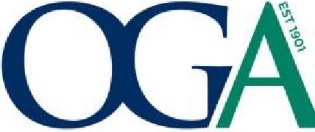 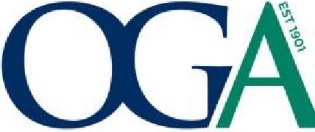 OLD G I R L S ' ASSOCIATION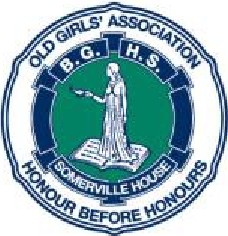 NOMINATION FOR SOMERVILLE HOUSE OLD GIRLS' ASSOCIATION POSITION - 2021 COMMITTEEWe nominate	 	For the position of    	ProposerName 	Signature 	_SeconderName 	Signature 	_I accept this nominationSignature of nominee: 	_Date: 	/ 	/ 	_Nominations should be emailed to the Secretaryat connect@somervillehouseoqa.com.au by close of business 12 November 2020.connect@somervillehouseoga.com.au	I	www.somervillehouseoga.com.au